TOURNOI DE MONTBELIARD 07/04/19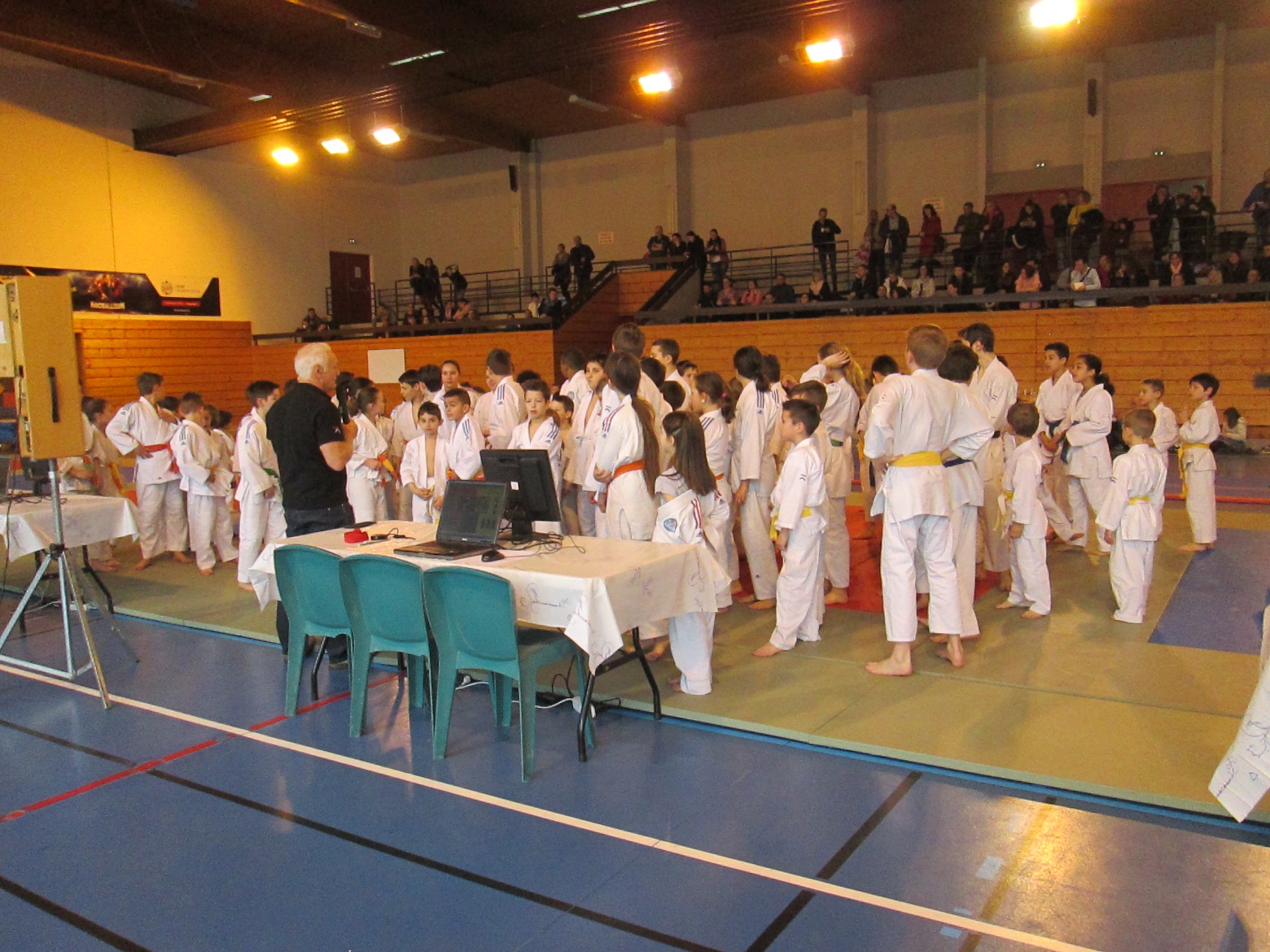 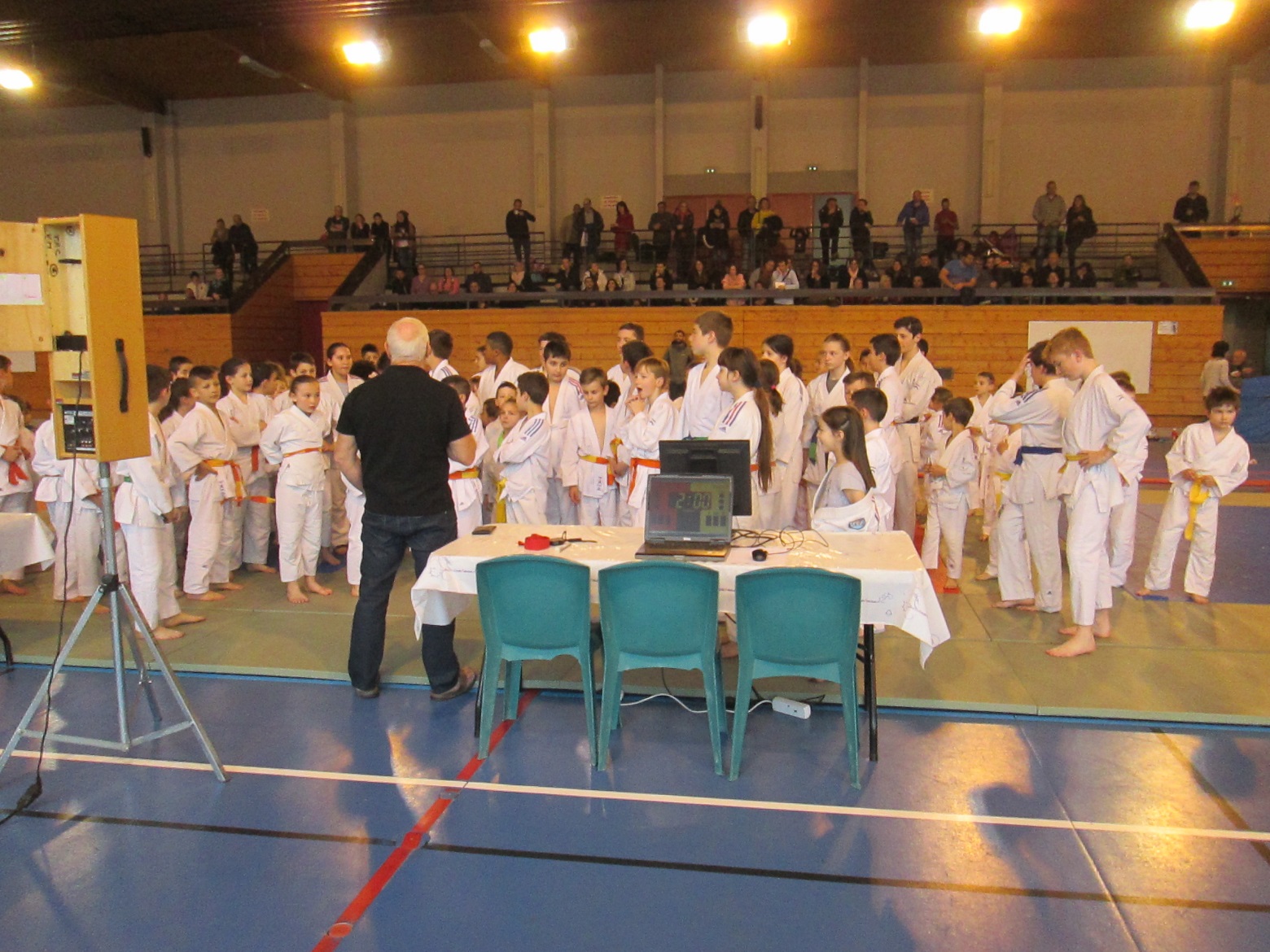 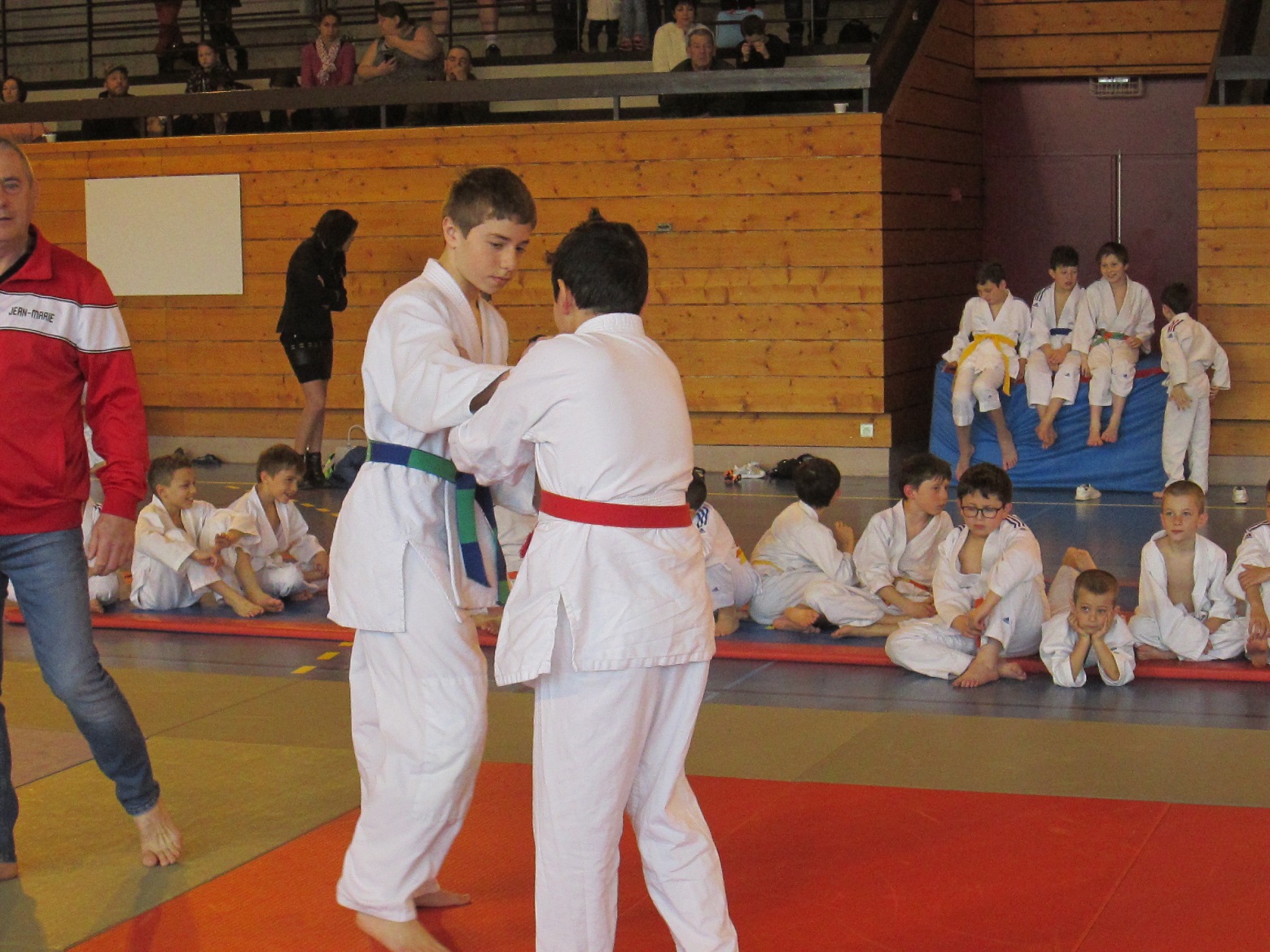 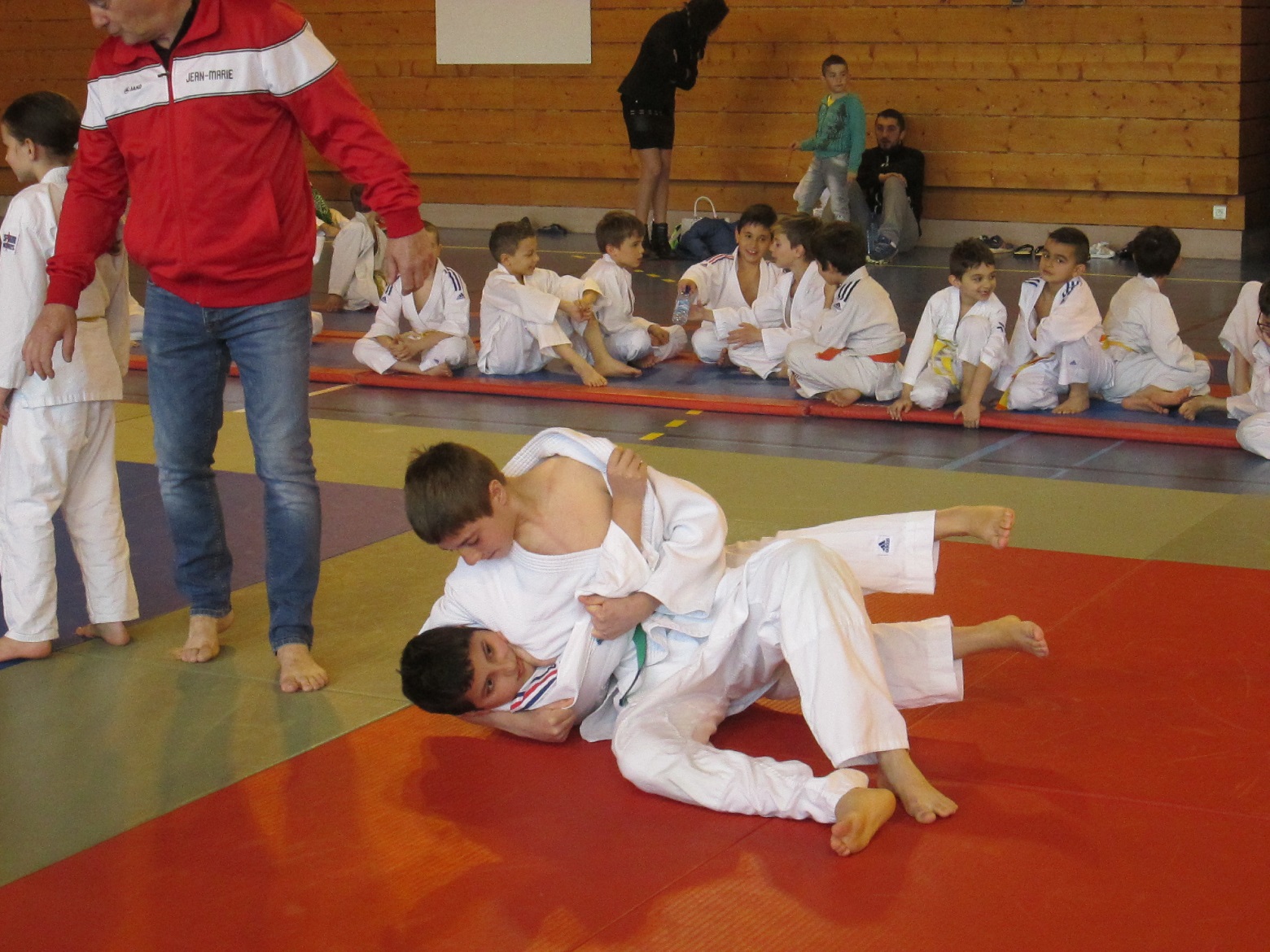 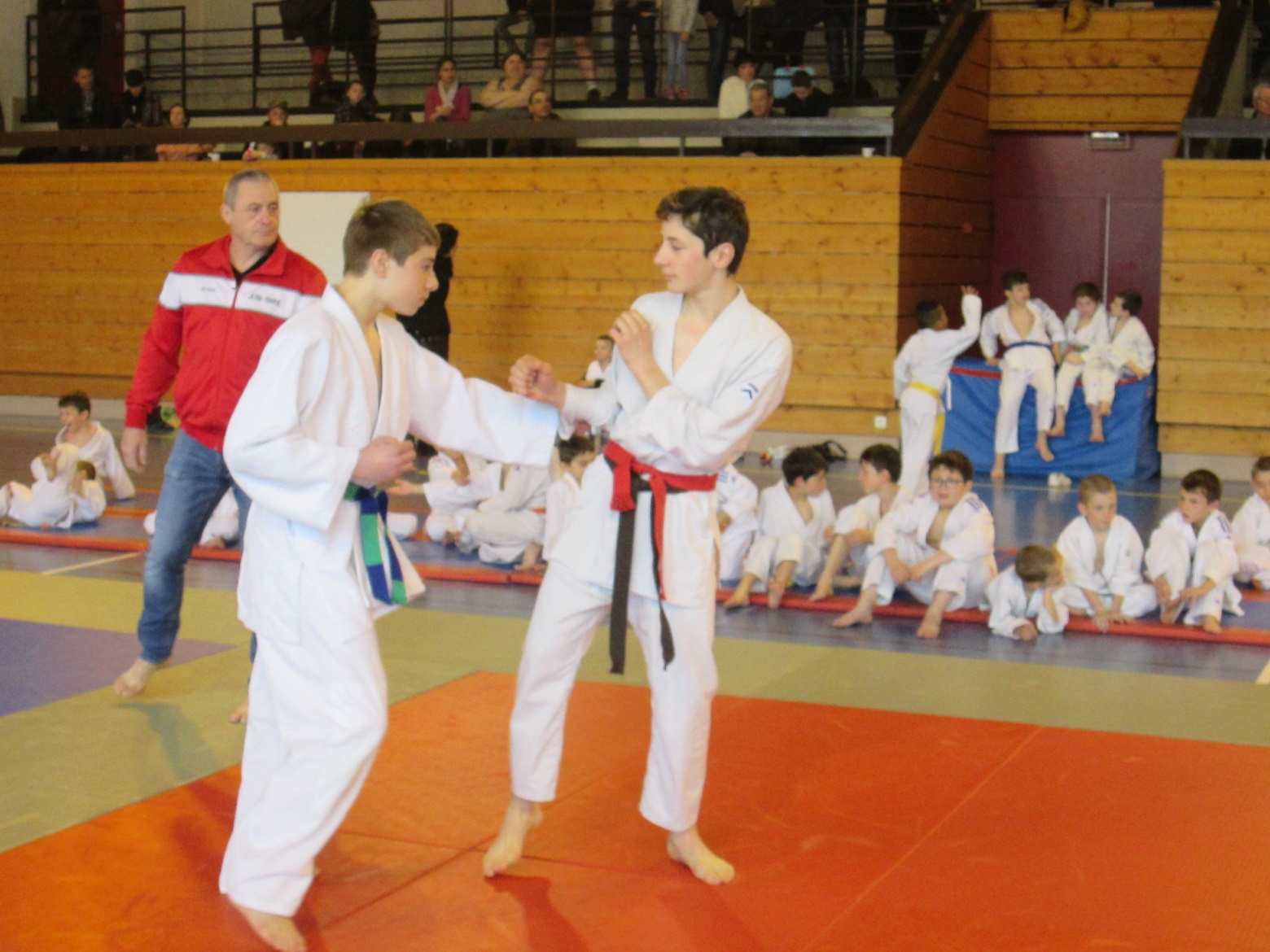 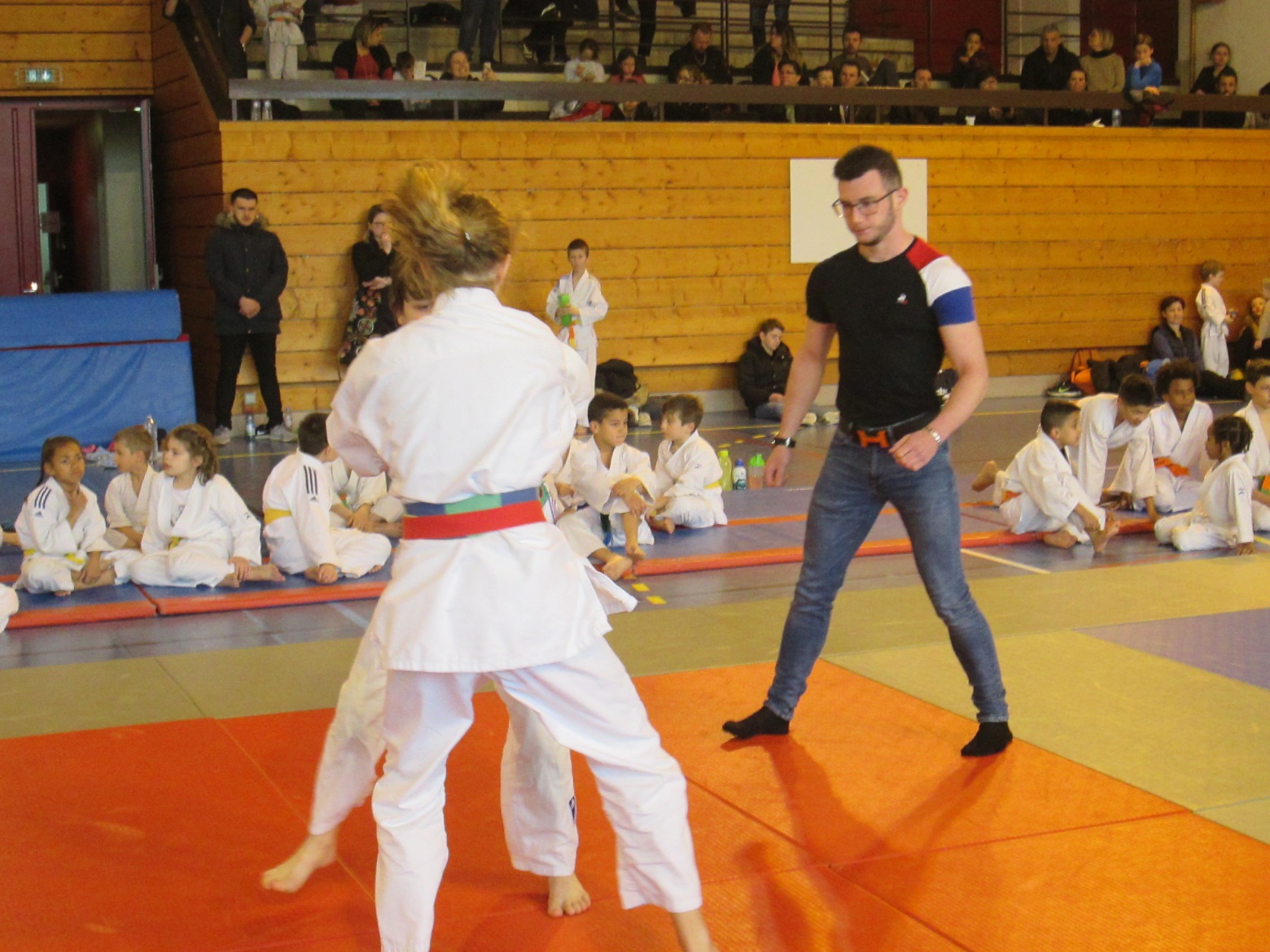 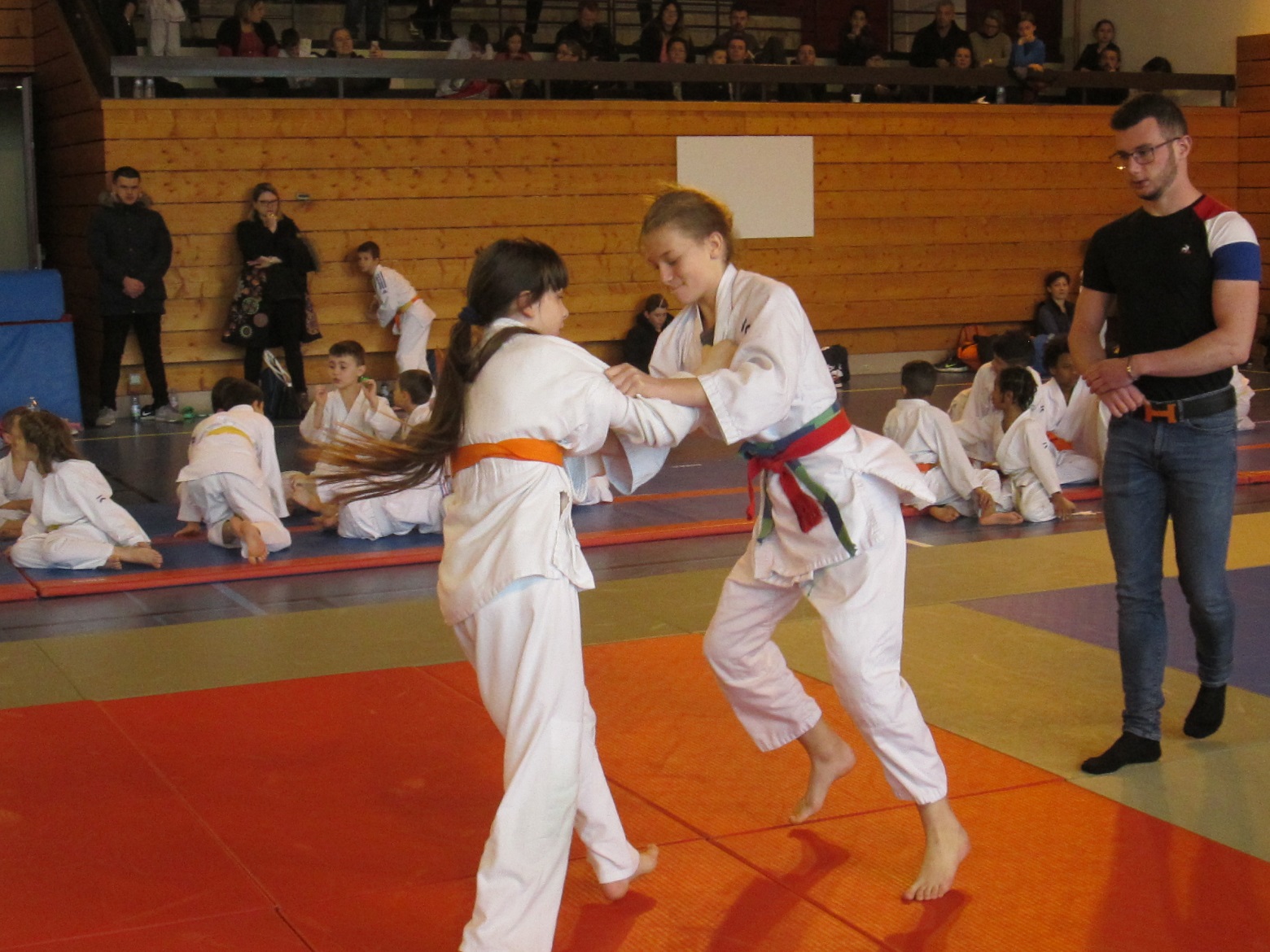 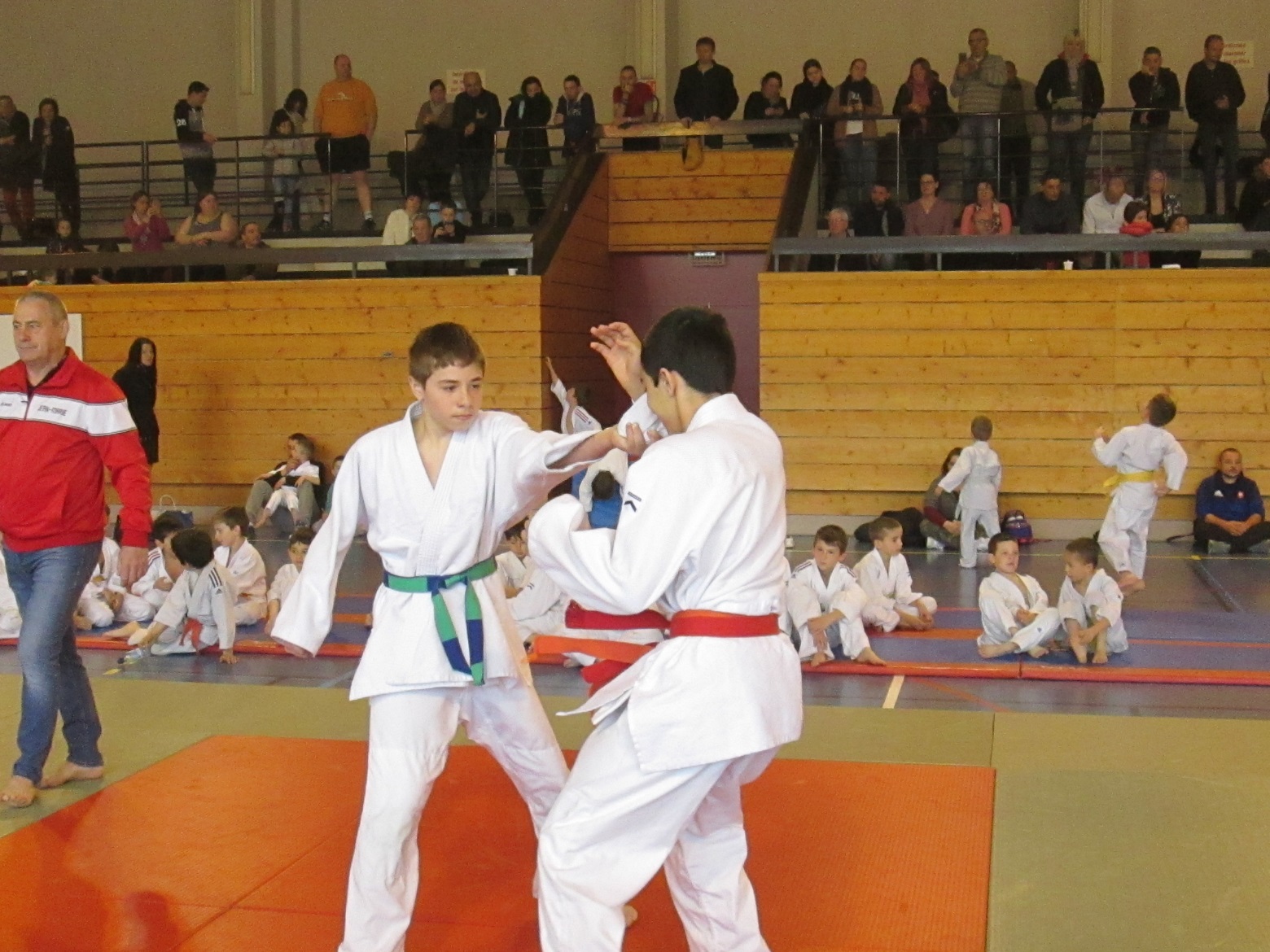 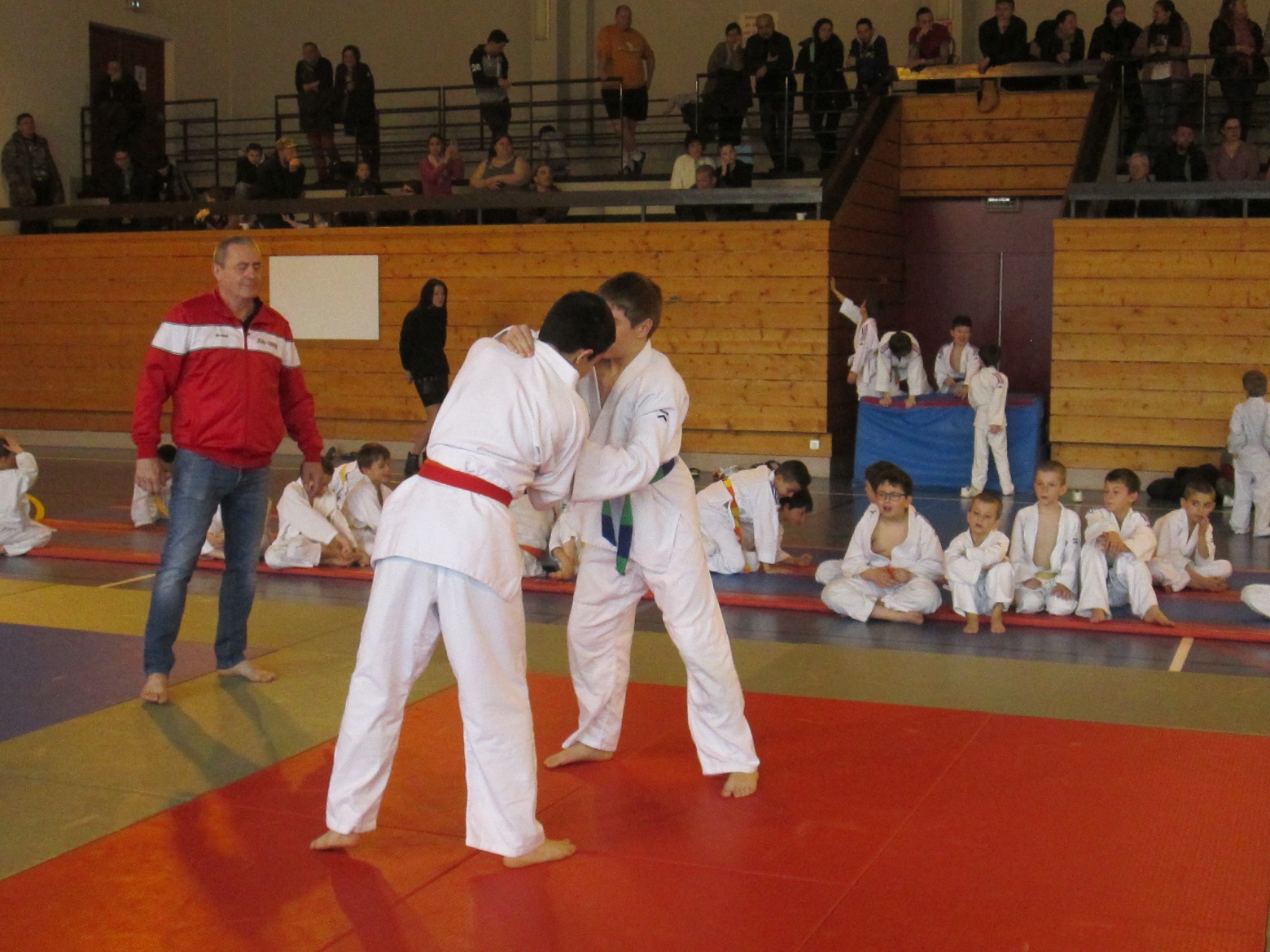 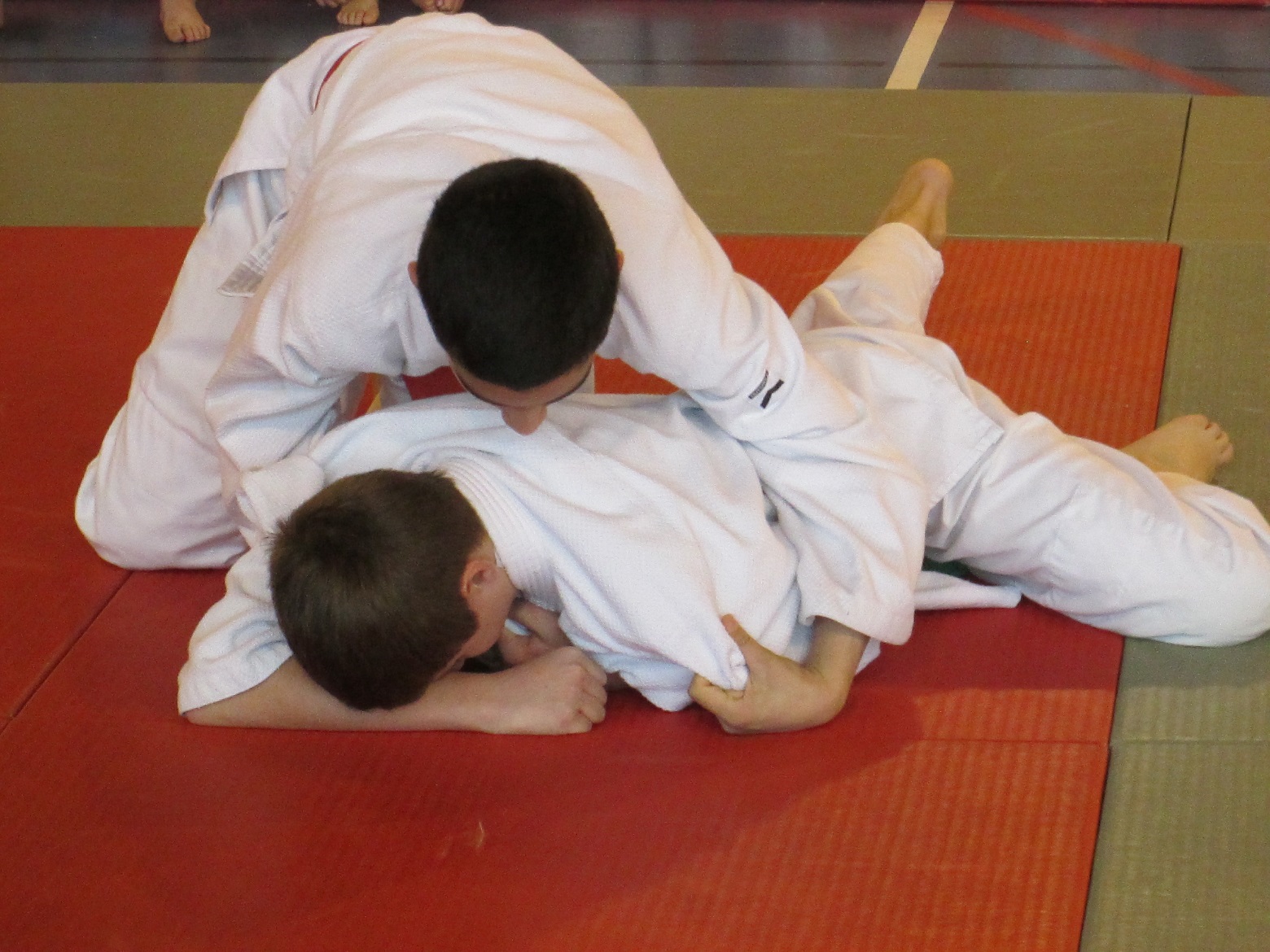 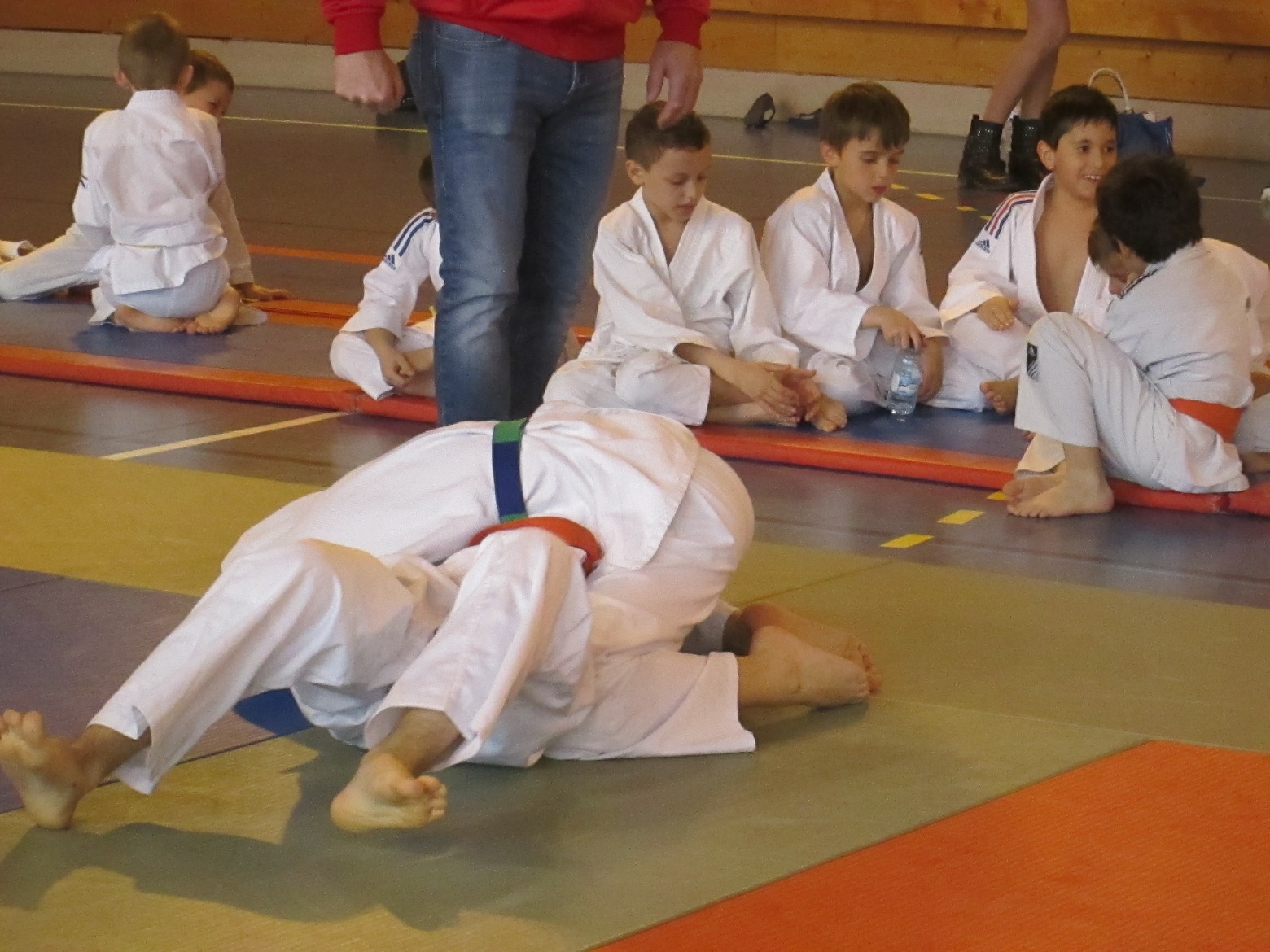 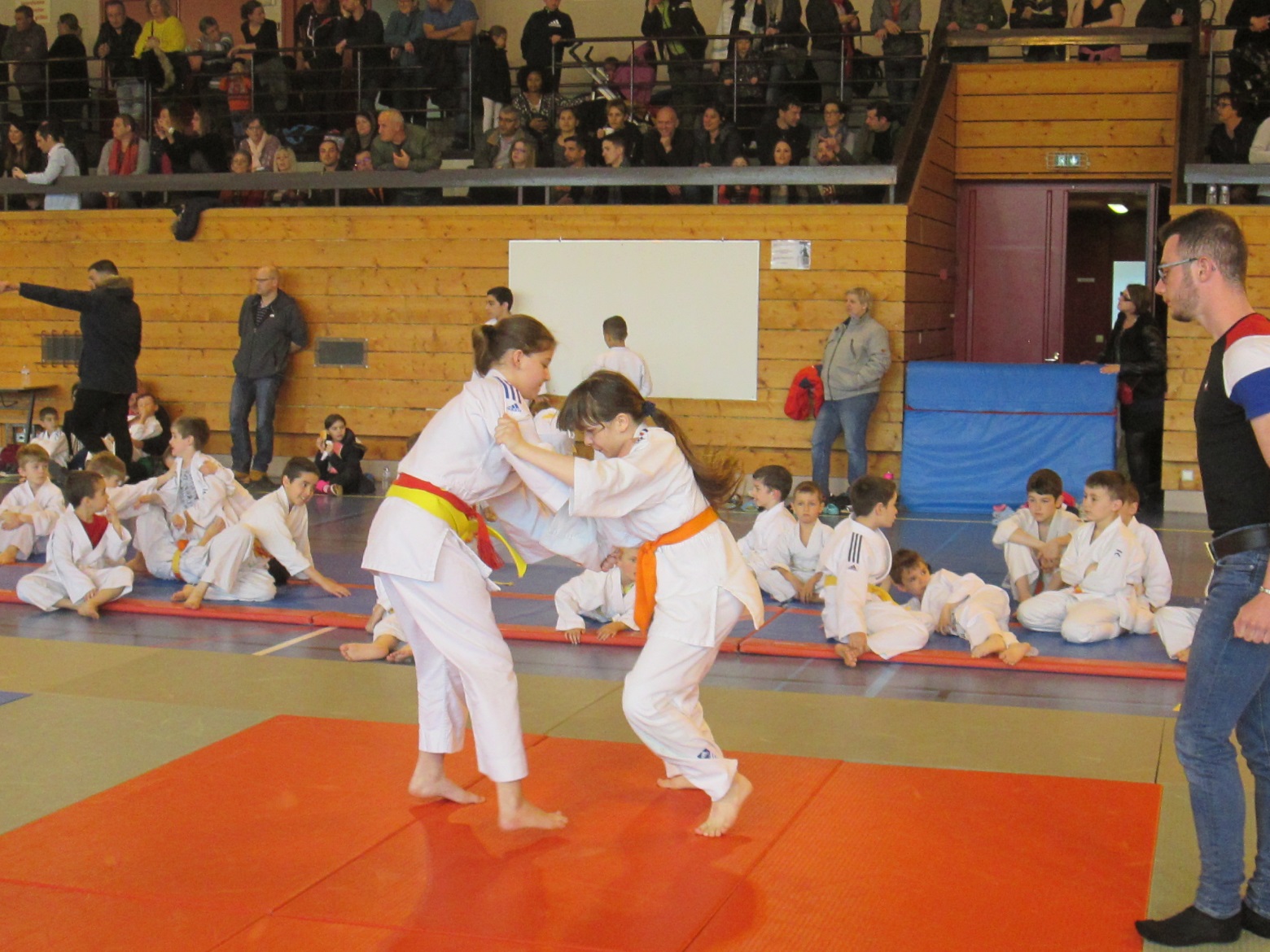 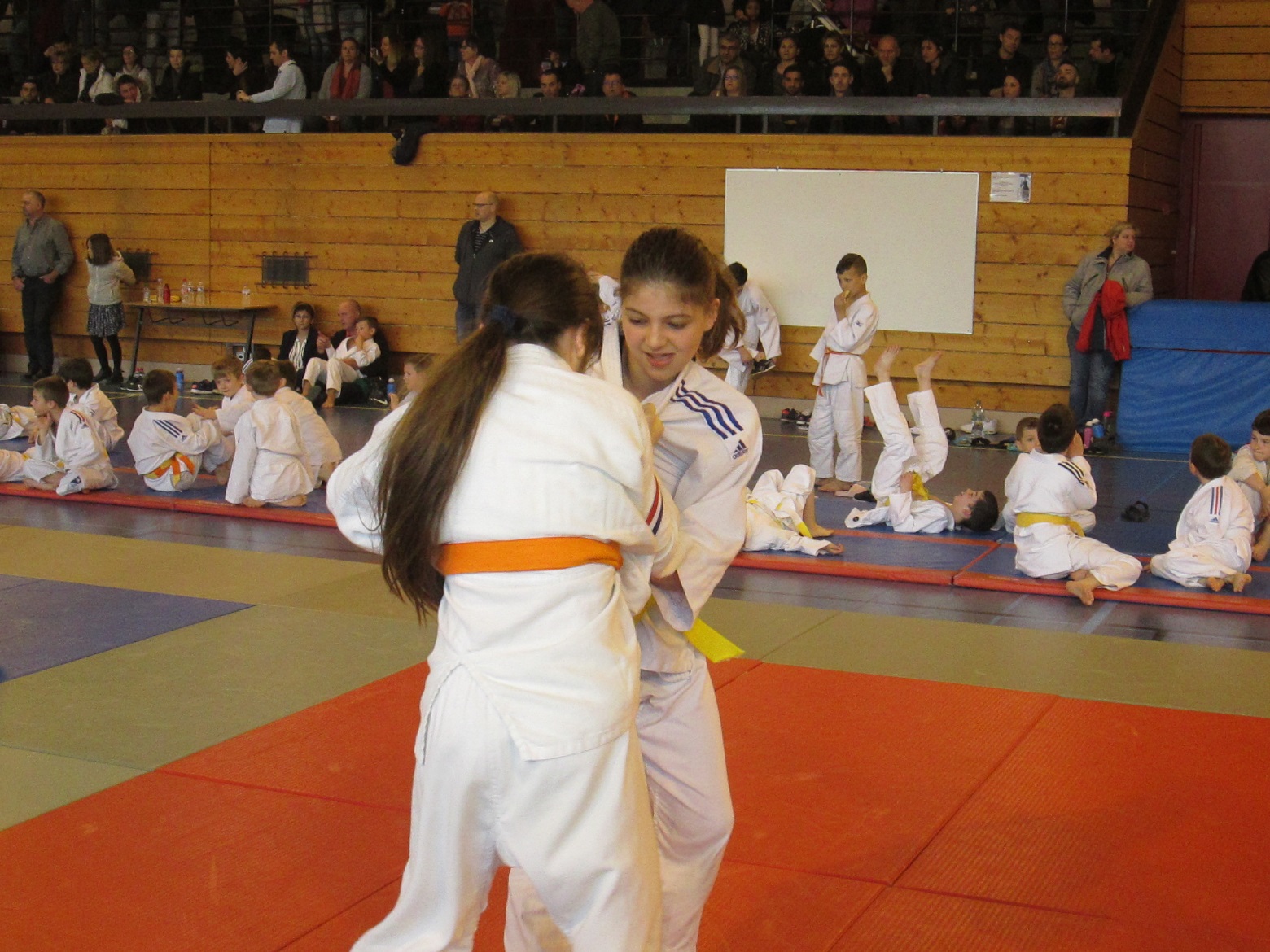 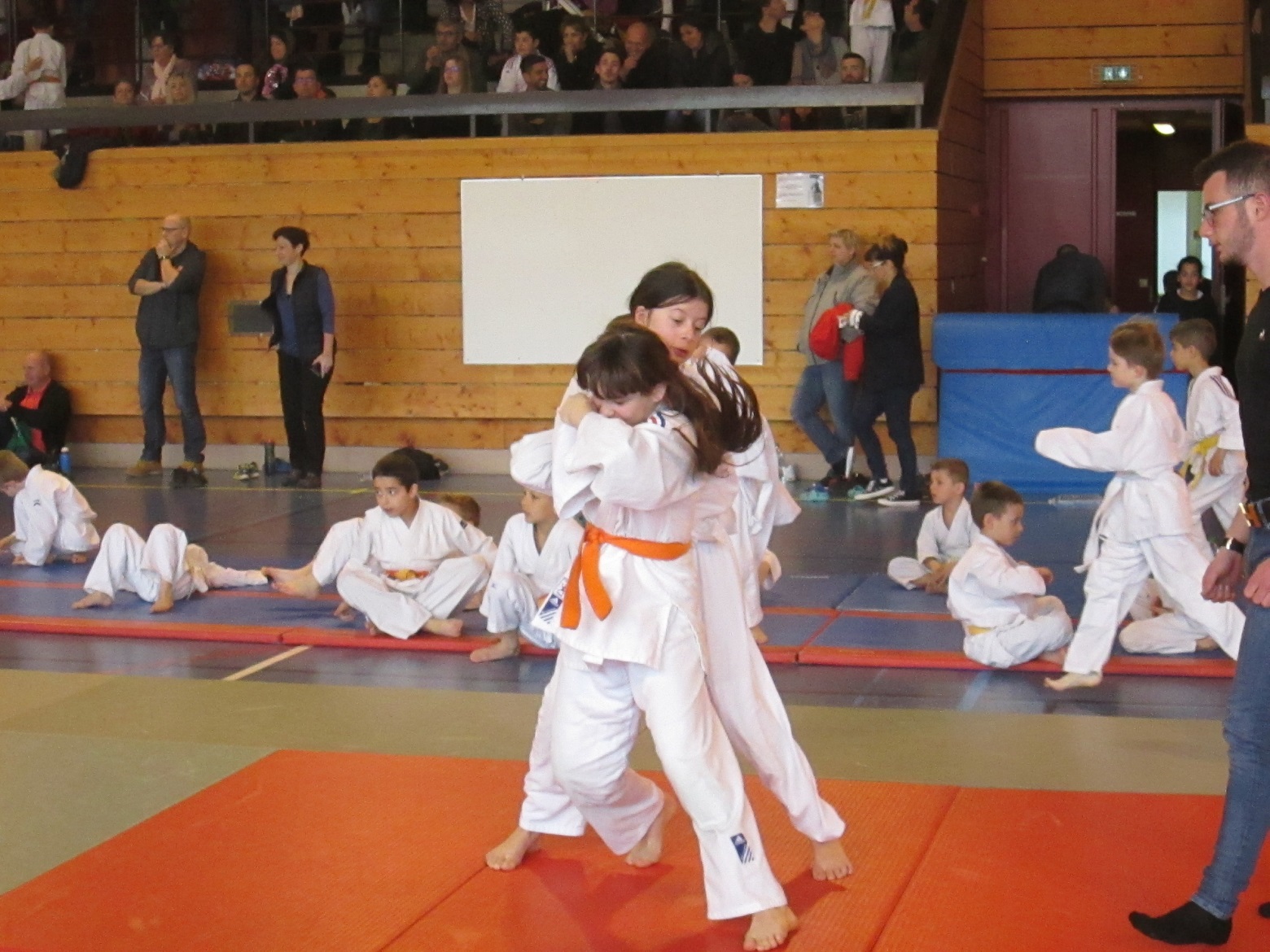 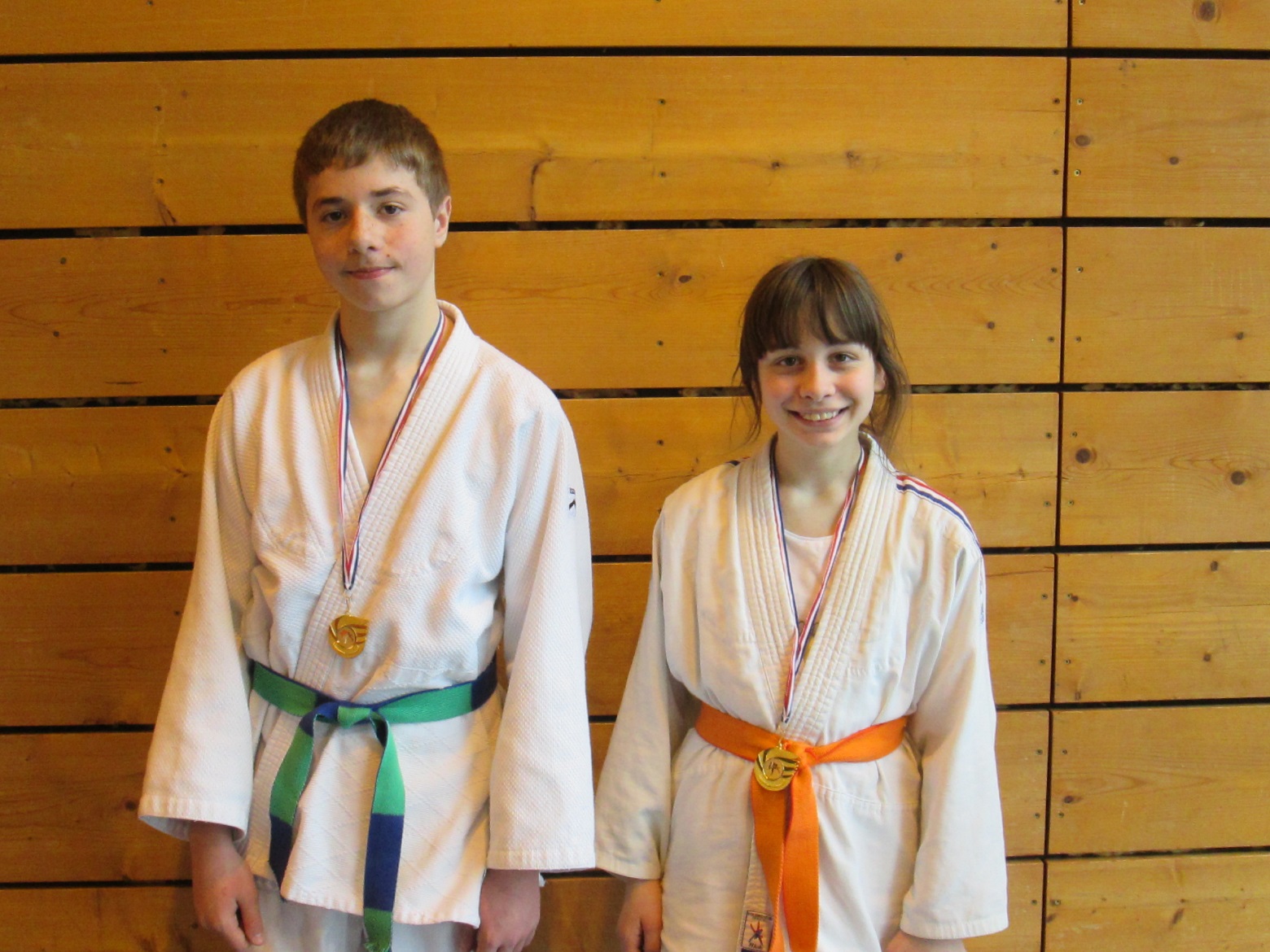 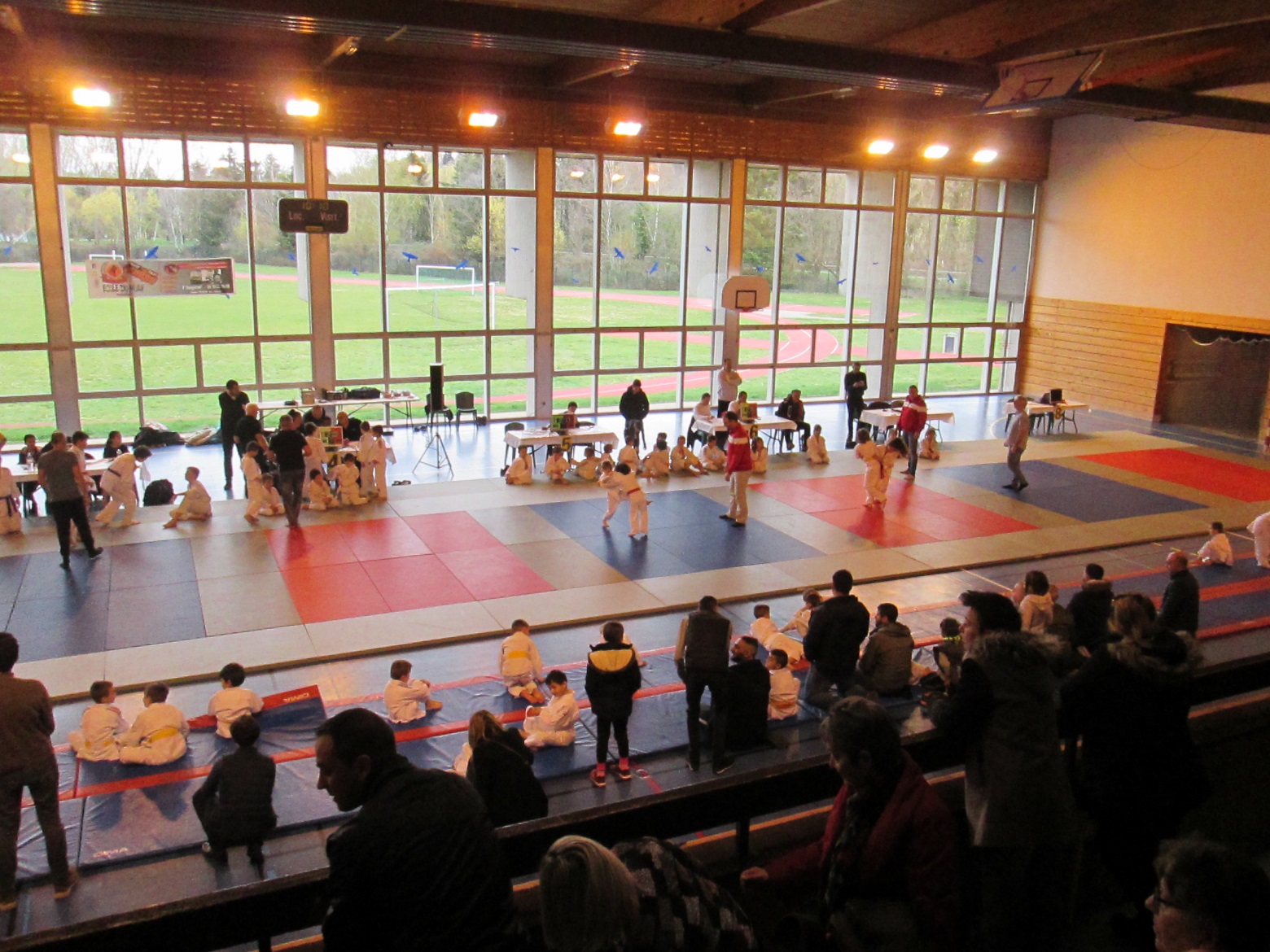 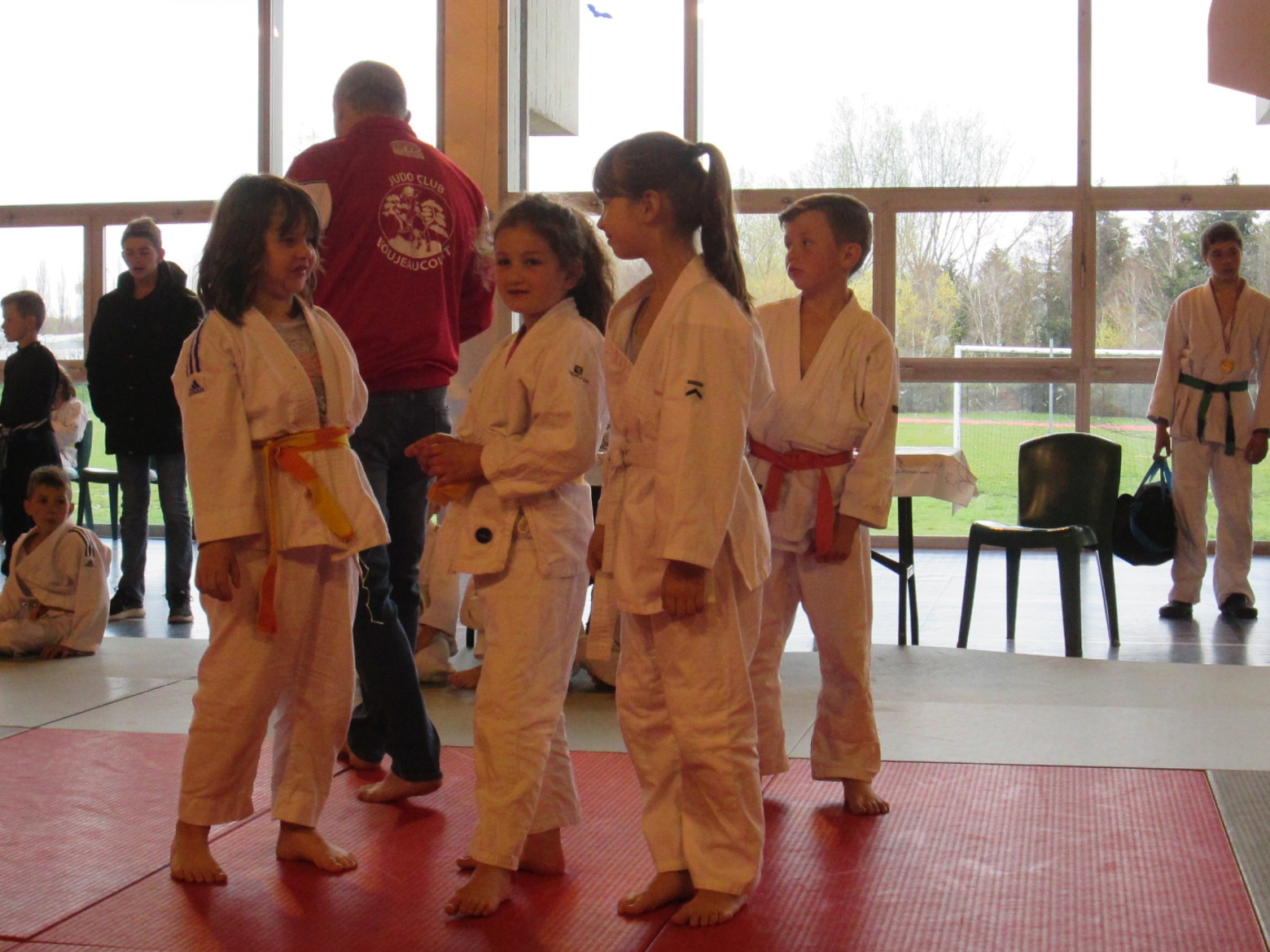 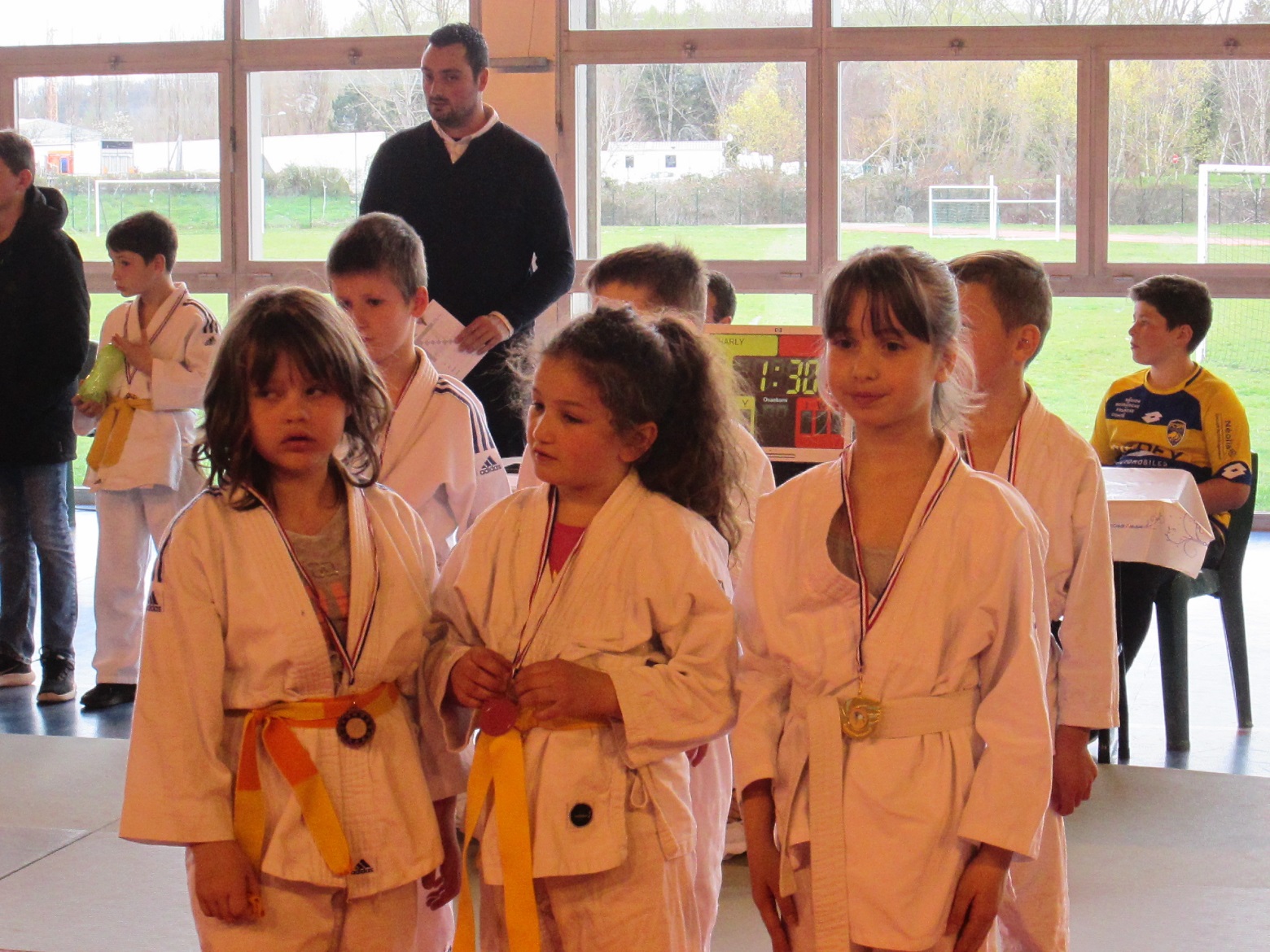 